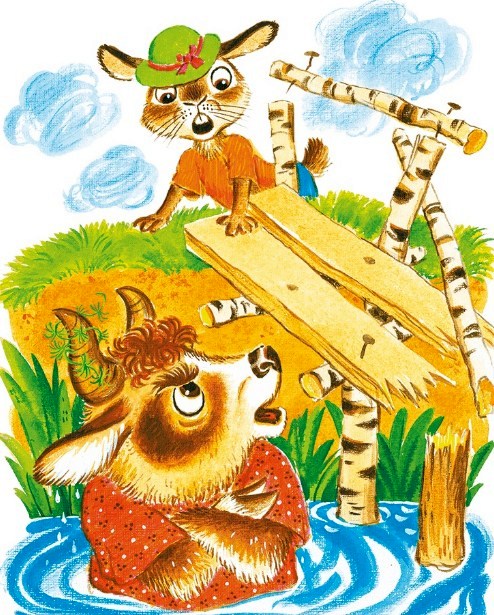 Повстречал Бык возле речки Зайца. Поздоровались.- Куда это ты собрался? - спросил Заяц.- Да вот хочу на ту сторону перебраться, - ответил Бык. - Где бы мне тут брод найти?- А на что тебе брод? Вон мостик рядом!- Как бы он подо мной не провалился! - сказал Бык и посмотрел на мостик, что был перекинут через речку.- Смело иди! - посоветовал Заяц. - Он и не такого, как ты, выдержит!Пошел Бык по мостику. До середины не дошел, как мостик под ним рухнул.- Эх, ты! - сказал Бык, выбираясь на берег. - Посоветовал!.. Как я только ноги себе не переломал. Остался бы калекой!- Просто непонятно! - пожал плечами Заяц. - Да я по нему взад-назад целый день бегаю - и ничего!..